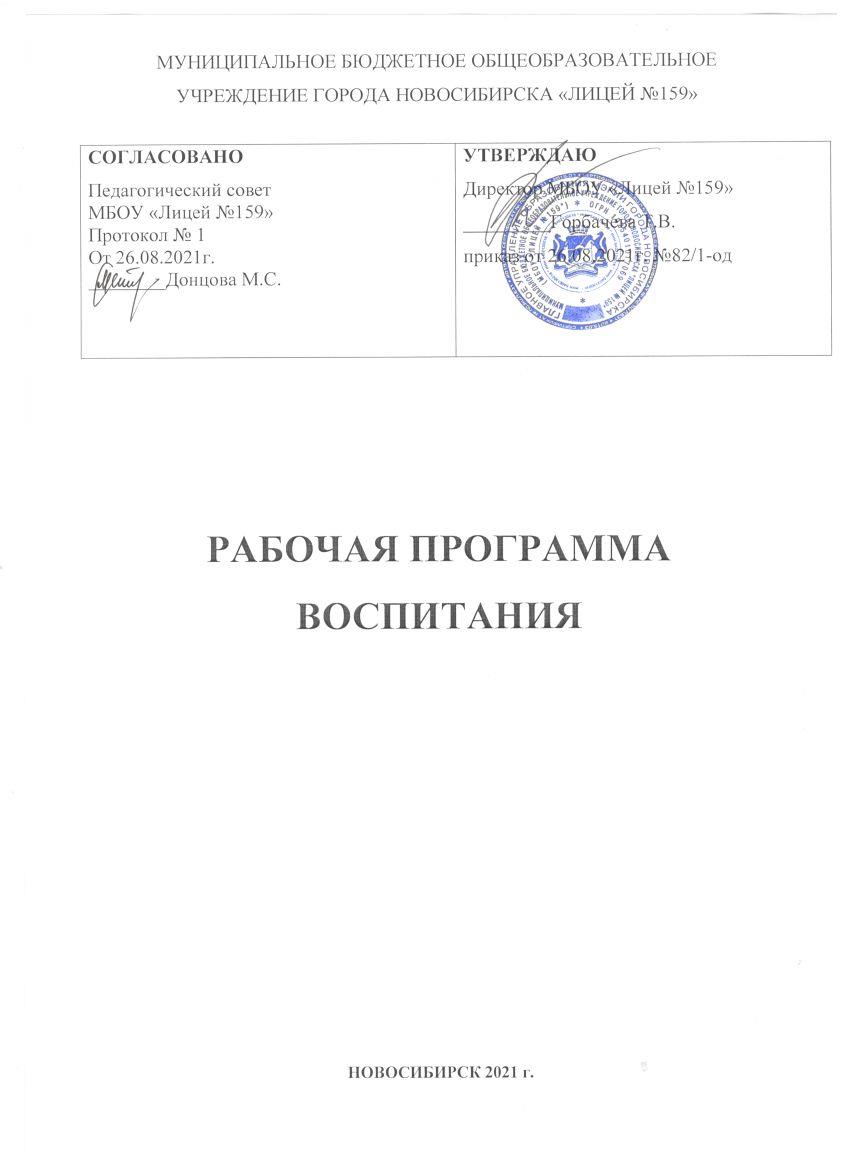 ОСОБЕННОСТИ ОРГАНИЗУЕМОГО В ЛИЦЕЕ ВОСПИТАТЕЛЬНОГО ПРОЦЕССАМБОУ «Лицей №159» расположен в центре Заельцовского района Центрального округа города Новосибирска, в окружении культурных объектов, жилых домов. Социальное окружение лицея насчитывает несколько детских учреждений дополнительного образования, высших учебных заведений, с которыми лицей сотрудничает.МБОУ «Лицей №159» — это образовательное учреждение с богатой полувековой историей и устойчивыми традициями. В рабочей программе воспитательной работы лицея разработаны модули для всестороннего развития личности каждого учащегося, а также для выявления и поддержки способных и одаренных детей.В лицее №159 реализуется проект «Специализированные классы». На базе лицея открыты пять специализированных классов инженерно – технологического направления.Также реализуются проекты: «Школа – территория физической культуры и здорового образа жизни», «Российская дистанционная школа», проект дистанционного обучения на платформе Сбербанка, «Технологическое образование школьников через новый формат урока технологии». В 10-11 классах учащиеся проходят профильное обучение. Особенности воспитательной работы в специализированных и профильных классах учитываются и отражаются в рабочей программе воспитания лицея№159.Воспитательная система лицея основана на бережном сохранении традиций образовательного учреждения и на внедрении инновационных образовательных технологий и практик. Особенностью образовательного процесса лицея является то, что обучение и воспитание осуществляется на единых подходах, в котором образование ребенка не ограничивается стенами лицея, оно становится сетевым, мобильным, открытым. Процесс воспитания в МБОУ «Лицей №159» основывается на следующих принципах взаимодействия педагогов и школьников: неукоснительное соблюдение законности и прав семьи и ребенка, соблюдения конфиденциальности информации о ребенке и семье, приоритета безопасности ребенка при нахождении в лицее; ориентир на создание в лицее психологически комфортной среды для каждого ребенка и взрослого, без которой невозможно конструктивное взаимодействие школьников и педагогов; системность, целесообразность и не шаблонность воспитания как условия его эффективности.ЦЕЛЬ И ЗАДАЧИ ВОСПИТАНИЯСовременный национальный воспитательный идеал — это высоконравственный, творческий, компетентный гражданин России, принимающий судьбу Отечества как свою личную, осознающий ответственность за настоящее и будущее своей страны, укоренённый в духовных и культурных традициях многонационального народа Российской Федерации.Исходя из этого воспитательного идеала, а также основываясь на базовых для нашего общества ценностях (таких как семья, труд, отечество, природа, мир, знания, культура, здоровье, человек) формулируется общая цель воспитания в МБОУ «Лицей №159» – личностное развитие школьников, проявляющееся:в усвоении ими знаний основных норм, которые общество выработало на основе этих ценностей (то есть, в усвоении ими социально значимых знаний);в развитии их позитивных отношений к этим общественным ценностям (то есть в развитии их социально значимых отношений);в приобретении ими соответствующего этим ценностям опыта поведения, опыта применения сформированных знаний и отношений на практике (то есть в приобретении ими опыта осуществления социально значимых дел).Данная цель ориентирует педагогов не на обеспечение соответствия личности ребенка единому уровню воспитанности, а на обеспечение позитивной динамики развития его личности. В связи с этим важно сочетание усилий педагога по развитию личности ребенка и усилий самого ребенка по своему саморазвитию. Их сотрудничество, партнерские отношения являются                      важным фактором успеха в достижении цели.Конкретизация общей цели воспитания применительно к возрастным особенностям школьников позволяет выделить в ней следующие целевые приоритеты, которым необходимо уделять чуть большее внимание на разных уровнях общего образования:1.	В воспитании детей младшего школьного возраста (уровень начального общего образования) таким целевым приоритетом является создание благоприятных условий для усвоения лицеистами социально значимых знаний – знаний основных норм и традиций того общества, в котором они живут.Выделение данного приоритета связано с особенностями детей младшего школьного возраста: с их потребностью самоутвердиться в своем новом социальном статусе - статусе лицеиста, то есть научиться соответствовать предъявляемым к носителям данного статуса нормам и принятым традициям поведения. Такого рода нормы и традиции задаются в лицее педагогами и воспринимаются детьми именно как нормы и традиции поведения лицеиста. Знание их станет базой для развития социально значимых отношений лицеистов и накопления ими опыта осуществления социально значимых дел и в дальнейшем, в подростковом и юношеском возрасте. К наиболее важным из них относятся следующие: быть любящим, послушным и отзывчивым сыном (дочерью), братом (сестрой), внуком (внучкой); уважать старших и заботиться о младших членах семьи; выполнять посильную для ребёнка домашнюю работу, помогая старшим; быть трудолюбивым, следуя принципу «делу — время, потехе — час» как в учебных занятиях, так и в домашних делах, доводить начатое дело до конца; знать и любить свою Родину – свой родной дом, двор, улицу, город, свою страну; беречь и охранять природу (ухаживать за комнатными растениями в классе или дома, заботиться о своих домашних питомцах и, по возможности, о бездомных животных в своем дворе; подкармливать птиц в морозные зимы; не засорять бытовым мусором улицы, леса, водоёмы); проявлять миролюбие — не затевать конфликтов и стремиться решать спорные вопросы, не прибегая к силе; стремиться узнавать что-то новое, проявлять любознательность, ценить знания; быть вежливым и опрятным, скромным и приветливым; соблюдать правила личной гигиены, режим дня, вести здоровый образ жизни; уметь сопереживать, проявлять сострадание к попавшим в беду; стремиться устанавливать хорошие отношения с другими людьми; уметь прощать обиды, защищать слабых, по мере возможности помогать нуждающимся в этом людям; уважительно относиться к людям иной национальной или религиозной принадлежности, иного имущественного положения, людям с ограниченными возможностями здоровья; быть уверенным в себе, открытым и общительным, не стесняться быть в чём-то непохожим на других ребят; уметь ставить перед собой цели и проявлять инициативу, отстаивать своё мнение и действовать самостоятельно, без помощи старших.Знание младшим школьником данных социальных норм и традиций, понимание важности следования им имеет особое значение для ребенка этого возраста, поскольку облегчает его вхождение в широкий социальный мир, в открывающуюся ему систему общественных отношений.2.	В воспитании детей подросткового возраста (уровень основного общего образования) таким приоритетом является создание благоприятных условий для развития социально значимых отношений школьников, и, прежде всего, ценностных отношений: к семье как главной опоре в жизни человека и источнику его счастья; к труду как основному способу достижения жизненного благополучия человека, залогу его успешного профессионального самоопределения и ощущения уверенности в завтрашнем дне; к своему отечеству, своей малой и большой Родине как месту, в котором человек вырос и познал первые радости и неудачи, которая завещана ему предками и которую нужно оберегать; к природе как источнику жизни на Земле, основе самого ее существования, нуждающейся в защите и постоянном внимании со стороны человека; к миру как главному принципу человеческого общежития, условию крепкой дружбы, налаживания отношений с коллегами по работе в будущем и создания благоприятного микроклимата в своей собственной семье; к знаниям как интеллектуальному ресурсу, обеспечивающему будущее человека, как результату кропотливого, но увлекательного учебного труда; к культуре как духовному богатству общества и важному условию ощущения человеком полноты проживаемой жизни, которое дают ему чтение, музыка, искусство, театр, творческое самовыражение; к здоровью как залогу долгой и активной жизни человека, его хорошего настроения и оптимистичного взгляда на мир; к окружающим людям как безусловной и абсолютной ценности, как равноправным социальным партнерам, с которыми необходимо выстраивать доброжелательные и взаимоподдерживающие отношения, дающие человеку радость общения и позволяющие избегать чувства одиночества; к самим себе как хозяевам своей судьбы, самоопределяющимся и самореализующимся личностям, отвечающим за свое собственное будущее.Данный ценностный аспект человеческой жизни чрезвычайно важен для личностного развития лицеиста, так как именно ценности во многом определяют его жизненные цели, его поступки, его повседневную жизнь. Выделение данного приоритета в воспитании школьников, обучающихся на ступени основного общего образования, связано с особенностями детей подросткового возраста: с их стремлением утвердить себя как личность в системе отношений, свойственных взрослому миру. В этом возрасте особую значимость для детей приобретает становление их собственной жизненной позиции, собственных ценностных ориентаций. Подростковый возраст – наиболее удачный возраст для развития социально значимых отношений школьников.3.	В воспитании детей юношеского возраста (уровень среднего общего образования) таким приоритетом является создание благоприятных условий для приобретения школьниками опыта осуществления социально значимых дел.Выделение данного приоритета связано с особенностями школьников юношеского возраста: с их потребностью в жизненном самоопределении, в выборе дальнейшего жизненного пути, который открывается перед ними на пороге самостоятельной взрослой жизни. Сделать правильный выбор старшеклассникам поможет имеющийся у них реальный практический опыт, который они могут приобрести, в том числе и в лицее. Важно, чтобы опыт оказался социально значимым, так как именно он поможет гармоничному вхождению лицеистов во взрослую жизнь окружающего их общества. Это: опыт дел, направленных на заботу о своей семье, родных и близких; трудовой опыт, опыт участия в производственной практике; опыт дел, направленных на пользу своему родному городу или селу, стране в целом, опыт деятельного выражения собственной гражданской позиции; опыт природоохранных дел; опыт разрешения возникающих конфликтных ситуаций в школе, дома или на улице; опыт самостоятельного приобретения новых знаний, проведения научных исследований, опыт проектной деятельности; опыт изучения, защиты и восстановления культурного наследия человечества, опыт создания собственных произведений культуры, опыт творческого самовыражения;  опыт ведения здорового образа жизни и заботы о здоровье других людей; опыт оказания помощи окружающим, заботы о малышах или пожилых людях, волонтерский опыт; опыт самопознания и самоанализа, опыт социально приемлемого самовыражения и самореализации.Выделение в общей цели воспитания целевых приоритетов, связанных с возрастными особенностями воспитанников, не означает игнорирования других составляющих общей цели воспитания. Приоритет — это то, чему педагогам, работающим с лицеистами конкретной возрастной категории, предстоит уделять большее, но не единственное внимание.Добросовестная работа педагогов, направленная на достижение поставленной цели, позволит ребенку получить необходимые социальные навыки, которые помогут ему лучше ориентироваться в сложном мире человеческих взаимоотношений, эффективнее налаживать коммуникацию с окружающими, увереннее себя чувствовать во взаимодействии с ними, продуктивнее сотрудничать с людьми разных возрастов и разного социального положения, смелее искать и находить выходы из трудных жизненных ситуаций, осмысленнее выбирать свой жизненный путь в сложных поисках счастья для себя и окружающих его людей.Достижению поставленной цели воспитания школьников будет способствовать решение следующих основных задач:1)	реализовывать потенциал классного руководства в воспитании лицеистов, поддерживать активное участие классных сообществ в жизни лицея;2)	использовать в воспитании детей возможности лицейского урока, поддерживать использование на уроках интерактивных форм занятий с учащимися;3)	вовлекать лицеистов в кружки, секции, клубы, студии и иные объединения, работающие по лицейским программам внеурочной деятельности, реализовывать их воспитательные возможности;4)	организовать работу с семьями лицеистов, их родителями или законными представителями, направленную на совместное решение проблем личностного развития детей.5)	инициировать и поддерживать ученическое детское самоуправление – как на уровне лицея, так и на уровне классных сообществ;6)	организовывать профориентационную работу со школьниками;Планомерная реализация поставленных задач позволит организовать в лицее №159  интересную и событийно насыщенную жизнь детей и педагогов, что станет эффективным способом профилактики антисоциального поведения школьников.ВИДЫ, ФОРМЫ И СОДЕРЖАНИЕ ДЕЯТЕЛЬНОСТИ3.1	Модуль «Школьный урок»Реализация школьными педагогами воспитательного потенциала урока предполагает ориентацию на целевые приоритеты, связанные с возрастными особенностями их воспитанников, ведущую деятельность. Все это в процессе организации учебной деятельности обеспечивает: установление взаимоотношений субъектов деятельности на уроке как отношений субъектов единой совместной деятельности, обеспечиваемой общими активными интеллектуальными усилиями; организацию на уроках активной деятельности учащихся, в том числе поисково-исследовательской, на разных уровнях познавательной самостоятельности (в этом и заключается важнейшее условие реализации воспитательного потенциала современного урока - активная познавательная деятельность детей); использование воспитательных возможностей предметного содержания через подбор соответствующих текстов для чтения, задач для решения, проблемных ситуаций для обсуждения в классе.В лицее №159 идет апробирование новых форм образования и взаимодействия с социумом. Через реализуемые проекты: обучение на платформе Сбербанка и Российская дистанционная школа осуществляется персонифицированная модель обучения. Кроме того, использование Smart-обучения является инструментом для поставки учебного контента, ведения совместной работы, совершенствования коммуникаций, применения новых методик обучения – смешанного (Blended Learning) и перевёрнутого (FlippedClassroom), распространения подкастов, использования таких форматов организации учебной деятельности, как сквозные событийные трафики, контрольные точки по всем учебным предметам.  Через реализацию проекта «Технологическое образование школьников через новый формат урока технологии» осуществляется индивидуальная траектория обучения, профориентация, предпрофессиональная подготовка и подготовка личности, адаптированной к труду в современных условиях, а также развиваются навыки инженерных компетенций.     Технология развивающего обучения и используемые нами механизмы организации учебной деятельности способствуют развитию и оформлению проблемных вопросов, возникающих в рамках урока, в самостоятельные индивидуальные и групповые (в том числе разновозрастные) исследовательские проекты и далее в индивидуальные образовательные программы, что дает обучающимся возможность приобрести умения самостоятельного решения теоретической проблемы, генерирования и оформления собственных идей, уважительного отношения к чужим идеям, оформленным в работах других исследователей, навык публичного выступления перед аудиторией, аргументирования и отстаивания своей точки зрения.Новые знания появляются благодаря совместным усилиям школьника и педагога.    При    этом    важно, чтобы    задаваемые    учителем    вопросывоспринимались не как контроль учителя за усвоением знаний ученика, а как диалог личности с личностью, чтобы задания хотелось выполнять, не отдавая этому времени часть жизни, а приобретая через них саму жизнь.Создание гибкой и открытой среды обучения и воспитания с использованием гаджетов, открытых образовательных ресурсов, систем управления позволяет создать условия для реализации ведущего принципа образования XXI века: «образование для всех». У обучающихся развиваются навыки сотрудничества, коммуникации, социальной ответственности, способность критически мыслить, оперативно и качественно решать проблемы; воспитывается ценностное отношение к миру.3.2	Модуль «Классное руководство»Осуществляя работу с классом, педагогический работник классный руководитель МБОУ «Лицей №159» организует работу с коллективом класса; индивидуальную работу с обучающимися доверенного ему класса; работу с учителями-предметниками в данном классе; работу с родителями обучающихся или их законными представителями.Главное предназначение классного руководителя - создать условия для становления личности ребёнка, входящего в современный ему мир, воспитать человека, способного достойно занять своё место в жизни.Направления деятельности классного руководителя:1. Изучение особенностей личностного развития обучающихся класса.Формы и виды деятельности:—	наблюдение;—	изучение личных дел обучающихся, собеседование с учителями – предметниками, медицинским работником лицея;2. Организация	совместных	интересных	и	полезных	дел	для личностного развития ребёнка.Формы и виды деятельности:—	совместное подведение итогов и планирования каждого месяца (триместра, полугодия, года) по разным направлениям деятельности;—	формирование	традиций	в	классном	коллективе:«День именинника», спортивные состязания, концерты для мам, бабушек, пап и т.п.;—	установление	позитивных отношений с другими классными коллективами (через подготовку и проведение ключевого общешкольного дела);—	сбор информации об увлечениях и интересах обучающихся и их родителей, чтобы найти вдохновителей для организации интересных и полезных дел; —	создание ситуации выбора и успеха.3.     Формирование и развитие коллектива классаФормы и виды деятельности:—	изучение учащихся класса (потребности, интересы, склонности и другие личностные характеристики членов классного коллектива), отношений, общения и деятельности в классном коллективе с помощью наблюдения, игр, методики для исследования мотивов участия школьников в деятельности и для определения уровня социальной активности обучающихся;—	проектирование целей, перспектив и образа жизнедеятельностиклассного коллектива с помощью организационно-деятельностных игр;— проведение тематических классных часов, реализация проекта «Киноуроки в школах России (один раз в месяц).   4.     Индивидуальная работа с учащимися класса.Формы и виды деятельности:—	работа классного руководителя с учащимися, находящимся в состоянии стресса и дискомфорта;—	предложение (делегирование) ответственности за то или иное поручение в классе;—	вовлечение учащихся в социально значимую деятельность.5.	Работа со слабоуспевающими детьми и учащимися, испытывающими трудности по отдельным предметам направлена на контроль за успеваемостью учащихся класса.6.	Работа с учителями, преподающими в классе.Формы и виды работы: посещение учебных занятий, регулярные консультации классного руководителя с учителями-предметниками, мини- педсоветы по проблемам класса, ведение дневника наблюдений, работа с педагогом- психологом.7.	Работа с обучающимися, состоящими на различных видах учёта,в группе риска, оказавшимися в трудной жизненной ситуации. Работа направлена на контроль за свободным времяпровождением. Формы и виды работы:	вовлечение	детей	в кружковую работу, наделение общественными поручениями в классе делегирование отдельных поручений, ежедневный контроль, беседы с родителями, работа с социальным педагогом. 8. Работа с родителями.Формы и виды работы: регулярное информирование родителей о школьных успехах и проблемах обучающихся, о жизни класса в целом, родительский чат (1-11 класс) – Чаты родителей в WhatsApp дляобсуждения и решения актуальных вопросов. Такие чаты создаются в каждом классе, помощь родителям обучающихся или их законным представителям в регулировании отношений между ними, администрацией лицея и учителями – предметниками, организация родительских собраний, происходящих в режиме обсуждения наиболее острых проблем обучения и воспитания обучающихся. (классный руководитель заранее изучает запросы родителей к администрации, учителям, приглашает учителей для беседы или организует их индивидуальные встречи, готовит отчет об успеваемости (индивидуально) и формировании классного коллектива, успехах учащихся, организует совместное с родителями планирование классных мероприятий и участие класса в обще лицейских делах.), создание и организация работы родительских комитета класса, участвующих в решении вопросов воспитания и обучения их обучающихся. 3.3  Модуль «Курсы внеурочной деятельности» Внеурочная деятельность в МБОУ «Лицей №159» организуется по направлениям развития личности, определяемым образовательным стандартом: спортивно-оздоровительное, социальное, общеинтеллектуальное, общекультурное.Миссия педагогов лицея состоит в вовлечении школьников в интересную и полезную для них деятельность, в предоставлении возможностей для самореализации, личностного развития ребенка, для накопления опыта социально значимых отношений. Общеинтеллектуальное направление реализуется программами внеурочной деятельности: На уровне начального общего образования: «Умники и Умницы», «Геометрия вокруг нас», «Образовательная робототехника», «Тайны русского языка», «Занимательная математика», «Конструирование Cuboro», «Шахматы».На уровне основного общего образования: «Избранные вопросы математики», «Решение планиметрических задач»,  «Образовательная робототехника», «Электроника», КИР «ЛОГОС», «Моя малая Родина», «Соседи России», «Инженерная графика», «Решение задач по информатике повышенной сложности», «Олимпиадные задачи по математики».Общекультурное направление: На уровне начального общего образования: «Волшебная кисточка», «Звонкие голоса», кроме того, данное направление может быть реализовано через нерегулярные мероприятия ( общешкольные и внутриклассные)На уровне основного общего образования:«Forte» - кружок вокала, кроме того, данное направление может быть реализовано через нерегулярные мероприятия (общешкольные и внутриклассные).Спортивно-оздоровительное направление: данное направление реализуется через участие лицея в региональном проекте  «Школа – территория физической культуры и здорового образа жизни» а также через программы внеурочной деятельности:    На уровне начального общего образования: «Здоровье+», «Разговор о правильном питании», «Две недели в лагере здоровья», «Лыжня зовет», «Золотая ракетка». На уровне основного общего образования: «Лыжня зовет», «Золотая ракетка», «Формула ЗОЖ», «Спортивная секция по волейболу», «Азбука правильного питания».Социальное направление:  На уровне начального общего образования: «Школа общения», «Самоделкин», «Школа пешеходных наук». На уровне основного общего образования:  Совет старшеклассников, и через нерегулярные мероприятия ( общешкольные и внутриклассные).3.4  Модуль «Самоуправление» Поддержка детского самоуправления в лицее помогает педагогам воспитывать в детях инициативность, самостоятельность, ответственность, трудолюбие, чувство собственного достоинства, а школьникам предоставляет широкие возможности для самовыражения и самореализации через участие в делах лицея и класса, и анализа проводимых дел. Для организации детского самоуправления в лицее определены функциональные обязанности для педагога – организатора и классного руководителя.Детское самоуправление в лицее осуществляется:На уровне школы:  через деятельность выборного Совета старшеклассников;Деятельность Совета старшеклассников осуществляется через реализацию следующих функций: выдвижение кандидатур, заслушивание и рекомендации для участия в работе Управляющего Совета Лицея; участие в планировании работы и анализе проведенных общешкольных дел, акций, соревнований; координация деятельности членов Совета старшеклассников и классных Советов учащихся; организация в проведении общешкольных и внешкольных мероприятий, распределение поручений по их проведению; организация и контроль дежурства по лицею; изучение нормативно-правовой документации по деятельности Совета старшеклассников; представление интересов обучающихся на заседаниях Управляющего Совета; участие в рассмотрении вопросов о внесении изменений в Устав лицея;       изучение мнения обучающихся по актуальным вопросам школьной жизни.      через деятельность временных творческих групп, отвечающих за проведение мероприятий, праздников, вечеров, акций, в том числе традиционных: ко Дню солидарности в борьбе с терроризмом, к Дню Учителя, посвящение в лицеисты, для первоклассников, к Дню матери, «Спорт любить – здоровым быть», «Безопасный маршрут в школу».       На уровне классов:   через деятельность выборных по инициативе и предложениям обучающихся класса лидеров, представляющих интересы класса в общешкольных делах и призванных координировать его деятельность с работой общешкольных органов самоуправления и классных руководителей; через деятельность Советов классов, отвечающих за различные направления работы, реализуемые в процессе выполнения следующих функций: Планирование и анализ общеклассных дел, конкурсов, соревнований, акций;  Выпуск и работа классного уголка; Активизация обучающихся класса для занятости в свободное время; Отчетность о работе Советов классов на сборе обучающихся и Совете     старшеклассников лицея.На индивидуальном уровне через: Участие	в планировании, организации и	анализе проведенных общешкольных, внешкольных, классных дел; Участие в работе органов самоуправления класса  и лицея; Участие в дежурстве по классу и школе, в трудовых акциях, посадке деревьев и саженцев, разбивке цветников; Участие в работе Советов дел по организации соревнований, конкурсов, олимпиад, конференций и т.д..3.5   Модуль «Профориентация» Совместная деятельность педагогов и обучающихся по направлению «профориентация» включает в себя профессиональное просвещение обучающихся, диагностику и консультирование по проблемам профориентации, организацию профориентационных практик и профессиональных проб школьников. Задача совместной деятельности педагога и ребенка – подготовить обучающегося  к осознанному выбору его будущей профессиональной деятельности. Реализуя программы курсов внеурочной деятельности, дополнительные общеразвивающие программы, а также создавая профориентационно значимые проблемные ситуации, педагог актуализирует профессиональное самоопределение обучающихся, позитивный взгляд на труд в постиндустриальном мире, охватывающий не только профессиональную, но и внепрофессиональную составляющие такой деятельности. Эта работа осуществляется через:  освоение обучающимися курсов внеурочной деятельности («Образовательная робототехника»(5-8классы), «Электроника»(6-7 классы), «Инженерная графика»(5-8 классы), подготовку обучающихся к профильному чемпионату WorldSkills в категориях: «Электроника», «Изготовление прототипов», «Инженерный дизайн CAD», «Преподавание в младших классах», «Предпринимательство» по различным компетенциям Junior; подготовку обучающихся к олимпиаде НТИ; циклы профориентационных часов общения, направленных на подготовку обучающегося к осознанному планированию и реализации своегопрофессионального будущего;  профориентационные игры: симуляции, деловые игры, квесты, решение кейсов (ситуаций, в которых необходимо принять решение, занять определенную позицию), расширяющие знания школьников о типах профессий, о способах выбора профессий, о достоинствах и недостатках той или иной интересной школьникам профессиональной деятельности;  профильные смены инженерного направления «Альтаир», «Кубориада»; экскурсии на предприятия города, дающие обучающимся начальные представления о существующих профессиях и условиях работы людей, представляющих эти профессии; посещение профориентационных выставок, ярмарок профессий, тематических профориентационных парков, профориентационных лагерей, дней открытых дверей в средних специальных учебных заведениях и ВУЗах; встречи с носителями профессий (очные и онлайн); совместное с педагогами изучение интернет ресурсов, посвященных выбору профессий(http://metodkabinet.ru/,http://мой-ориентир.рф/ https://proektoria.online/news/projectnews/prodolzhenie_cikla_vserossijskih_otkrytyh_urokov/ и др.), п осещение ряда мероприятий сайта шоупрофессий.рф.;  участие в проекте «Билет в будущее», который входит в паспорт федерального проекта «Успех каждого ребенка» в рамках национального проекта «Образование»; участие в конкурсе «Большая перемена»;   участие   учащихся    5-9    классов    в    российском    тестированиифункциональной грамотности по модели PISA, по результатам которого каждый участник получает индивидуальные рекомендации; деятельность отряда «Патриот» ВВПОД «Юнармия» (привлечение обучающихся к вступлению в «Юнармию»; организация	и проведение военно-патриотических игр, олимпиад, конкурсов, Вахт Памяти; участие в спартакиадах по военно-прикладным видам спорта, сдаче норм ГТО и т.д.); индивидуальные консультации психолога для обучающихся и их родителей по вопросам склонностей, способностей, дарований и иных индивидуальных особенностей детей, которые могут иметь значение в процессе выбора ими профессии. участие в проектной деятельности, участия в научно-практических конференциях.3.6   Модуль «Работа с родителями» Работа с родителями или законными представителями обучающихся осуществляется для повышения педагогической компетенции родителей, которые должны правильно организовать процесс воспитания своего ребёнка в семье для того, чтобы он вырос образованным и воспитанным человеком, готовым трудиться в современном обществе на благо своей страны. Родители активно и с пользой вовлекаются в жизнь лицея.Система работы с родителями выстраивается на решении следующих задач:1.	Повышение педагогической культуры родителей, пополнение арсенала их знаний по общим и конкретным вопросам воспитания ребёнка в семье и школе.2.	Вовлечение родителей в совместную с детьми и педагогами учебно-познавательную, культурно-досуговую, общественно- полезную и спортивно-оздоровительную деятельность.3.	Презентация положительного семейного опыта, организация семейных мастерских и родительского лектория.4.	Совершенствование форм взаимодействия школа – семья.5.	Помощь родителям и детям с ОВЗ.Работа с родителями или законными представителями лицеистов осуществляется в рамках следующих видов и форм деятельности:На групповом уровне:•	родители являются обязательными участниками государственно- общественного управления лицеем (Управляющий Совет лицея, Общелицейский родительский комитет и Попечительский совет), участвуют в решении вопросов воспитания и социализации их детей;•	семейные клубы «Семейные мастерские», предоставляющие родителям, педагогам и детям площадку для совместного проведения досуга и общения;•	общелицейские родительские собрания, происходящие в режиме обсуждения наиболее острых проблем обучения и воспитания лицеистов;•	семейный всеобуч, на котором родители могли бы получать ценные рекомендации и советы от профессиональных психологов, врачей, социальных работников и обмениваться собственным творческим опытом и находками в деле воспитания детей;•	родительские форумы при лицейском интернет-сайте, на которых обсуждаются интересующие родителей вопросы, а также осуществляются виртуальные консультации психологов и педагогов;•	в рамках проекта «Профессиональный навигатор» родители проходят экскурсии профориентационной направленности;•	комплекс мероприятий по совместному (родители и учащиеся) благоустройству территорий;На индивидуальном уровне:•	работа специалистов по запросу родителей для решения острых конфликтных ситуаций;•	участие родителей в педагогических консилиумах, собираемых в случае возникновения острых проблем, связанных с обучением и воспитанием конкретного ребенка;•	помощь со стороны родителей в подготовке и проведении общелицейских и внутриклассных мероприятий;•	индивидуальное    консультирование     c     целью     координациивоспитательных усилий педагогов и родителей.3.7  Модуль «Ключевые общешкольные дела» Данный модуль школьной программы воспитания раскрывает уникальность гуманистической воспитательной системы школы, в основе которой находится продуктивно-трудовая деятельность обучающихся, учителей, родителей и представителей социума, их гражданственность, инициативность, ответственность, коллективизм, целеустремленность.Задача возрождения национальных традиций, воспитание духовной культуры, привитие любви к своей малой Родине через осознание корней истории своего города – важнейший приоритет воспитательной системы школы. Механизмами усиления воспитательного потенциала выступают ключевые общешкольные дела на нескольких уровнях.На внешкольном уровне: В рамках реализации проекта «Школа – территория физической культуры и Здорового образа жизни»  участие в спортивных состязаниях: лыжня России, марафон Раевича, осенний кросс и другие спортивные соревнования окружного, городского, и регионального уровня; Участие в конкурсах и состязаниях проекта «Большая перемена»; экологические акции («Час Земли», «День Земли» и «Спаси дерево»); волонтёрская помощь пожилым людям и помощь приютам длдя бездомных животных; профильные смены инженерного направления «Альтаир», «Кубориада»; реализация проекта «Киноуроки в школах России»; Несение вахты памяти «Пост №1»; участие в акции «Бессмертный полк»; участие в Параде Победы 9 мая на Площади Ленина.На школьном уровне:День Знаний – традиционный общешкольный праздник, состоящий из торжественных линеек и тематических классных часов. Особое значение этот день имеет для учащиеся 1-х и 11-х классов, закрепляя идею наставничества, передачи традиций, разновозрастных межличностных отношений в школьном коллективе.День солидарности в борьбе с терроризмом – цикл мероприятий (классные часы, выставки детских рисунков, уроки мужества), направленный на формирование толерантности, профилактику межнациональной розни и нетерпимости; доверия, чувства милосердия к жертвам терактов, а также ознакомление учащихся с основными правилами безопасного поведения.Цикл дел, посвящённых Дню Победы ( музыкально – литературная композиция; классные часы; выставки рисунков «Я помню, я горжусь…»; конкурс чтецов «Строки, опаленные войной…»; уроки мужества), направленных на воспитание чувства любви к Родине, гордости за героизм народа; уважения к ветеранам; «Праздник к нам приходит…» – общешкольное коллективное творческое дело, состоящее из серии отдельных дел (мастерская «Деда Мороза, конкурс«Новогодняя игрушка», новогодние праздники для учащихся разных классов), в котором принимают участие все учащиеся, педагогики и родители. Это КТД способствует развитию сценических навыков, проявлению инициативы, формированию навыков и опыта самостоятельности, ответственности, коллективного поведения; чувства доверия и уважения друг к другу, улучшения взаимосвязи родителя и ребёнка, педагогов и учащихся. Общешкольные праздники – ежегодно проводимые творческие дела: «День самоуправления», «День учителя», «День матери», посвящение в лицеисты для первоклассников, «День Защитника Отечества», «8 марта», ежегодная церемония награждения лучших учеников лицея форум «Радуга успехов», последние звонки для 9х и 11х классов, ежегодная церемония награждения отличников «Форум отличников», выпускные вечера для 9х и 11х классов.На уровне классов:Актуализация общешкольной жизни на уровне классов осуществляется путем формирования чувства сопричастности каждого к жизнедеятельности школы путем организации само- и соуправленияНа уровне начального общего образования совместная направленная деятельность педагога и школьников начального уровня заключается в развитии познавательной, творческой, социально-активной видах деятельности путем стимулирования детей к участию в общешкольных делах, опираясь на систему выбираемых ответственных лиц. На уровне основного и среднего образования – через создаваемый совет класса, который отвечает за участие в общешкольных делах, информирование о делах школьной жизни путем делегирования ответственности отдельным представителям классного самоуправления.Система традиционных дел в классах, составляющих ядро воспитательной работы, имеющих общешкольное значение: «Посвящение в первоклассники и пятиклассники» – торжественная церемония, символизирующая приобретение ребенком своего нового социального статуса – школьника;«Прощание с Букварём» – традиционная церемония в первых классах;День именинника   –   дело,   направленное   на   сплочение   классногоколлектива, на уважительное отношение друг к другу через проведение различных конкурсов.Классный час «День матери» – развитие нравственно-моральных качеств ребенка через восприятие литературных произведений; развитие в детях чувства сопереживания, доброго сочувственного отношения к матери, воспитание уважения к материнскому труду, любви к матери.Классный семейный праздник, посвящённый 8 марта и 23 февраля – ежегодное дело, проходит совместно с родителями в процессе создания и реализации детско-взрослых проектов.    На индивидуальном уровне:Вовлечение каждого ребенка в ключевые дела школы и класса в одной из возможных для него ролей осуществляется через советы соуправления, где распределяются зоны ответственности, даются разовые посильные поручения.Оказание индивидуальной помощи и коррекция поведения ребенка осуществляется через включение его в совместную работу с другими детьми, которые могли бы стать примером, предложение взять в следующем ключевом деле на себя роль ответственного за тот или иной фрагмент общей работы; организацию разновозрастного наставничества.Создание условий для реализации индивидуального участия детей в конкурсах различного уровня: помощь в подготовке конкурсных материалов, создания портфолио.ОСНОВНЫЕ НАПРАВЛЕНИЯ САМОАНАЛИЗА ВОСПИТАТЕЛЬНОЙ РАБОТЫСамоанализ организуемой в Лицее №159 воспитательной работы осуществляется по выбранным ОУ направлениям и проводится с целью выявления основных проблем школьного воспитания и последующего их решения.Самоанализ осуществляется ежегодно силами самого лицея. Основными принципами, на основе которых осуществляется самоанализ воспитательной работы в МБОУ «Лицей № 159», являются:-принцип гуманистической направленности осуществляемого анализа, ориентирующий экспертов на уважительное отношение как к воспитанникам, так и к педагогам, реализующим воспитательный процесс;-принцип приоритета анализа сущностных сторон воспитания, ориентирующий экспертов на изучение не количественных его показателей, а качественных–таких как содержание и разнообразие деятельности, характер общения и отношений между школьниками и педагогами;-принцип развивающего характера осуществляемого анализа, ориентирующий экспертов на использование его результатов для совершенствования воспитательной деятельности педагогов: грамотной постановки ими цели и задач воспитания, умелого планирования своей воспитательной работы, адекватного подбора видов, форм и содержания их совместной с детьми деятельности;-принцип разделенной ответственности за результаты личностного развития школьников, ориентирующий экспертов на понимание того, что личностное развитие школьников –это результат как социального воспитания (в котором лицей участвует наряду с другими социальными институтами), так и стихийной социализации и саморазвития детей.1. Результаты воспитания, социализации и саморазвития школьников. Критерием, на основе которого осуществляется данный анализ, является динамика личностного развития школьников каждого класса. Осуществляется анализ классными руководителями совместно с заместителем директора по воспитательной работе с последующим обсуждением его результатов на заседании методического объединения классных руководителей или педагогическом совете лицея.Способом получения информации о результатах воспитания, социализации и саморазвития школьников является педагогическое наблюдение и мониторинг духовно-нравственного воспитания и социализации обучающихся. Внимание педагогов сосредотачивается на следующих вопросах: какие прежде существовавшие проблемы личностного развития школьников удалось решить за минувший учебный год; какие проблемы решить не удалось и почему; какие новые проблемы появились, над чем далее предстоит работать педагогическому коллективу.2. Состояние организуемой в школе совместной деятельности детей и взрослых.Критерием, на основе которого осуществляется данный анализ, является наличие в школе интересной, событийно насыщенной и личностно развивающей совместной деятельности детей и взрослых. Осуществляется анализ заместителем директора по воспитательной работе, классными руководителями, активом старшеклассников и родителями, хорошо знакомыми с деятельностью лицея. Способами получения информации о состоянии организуемой в школе совместной деятельности детей и взрослых могут быть беседы со школьниками и их родителями, педагогами, лидерами ученического самоуправления, при необходимости – их анкетирование. Полученные результаты обсуждаются на заседании методического объединения классных руководителей или педагогическом совете школы.Внимание при этом сосредотачивается на вопросах, связанных с: - качеством проводимых общешкольных ключевых дел;- качеством совместной деятельности классных руководителей и их классов;- качеством организуемой в школе внеурочной деятельности;- качеством реализации личностно развивающего потенциала школьных уроков;- качеством существующего в школе ученического самоуправления;- качеством профориентационной работы школы;- качеством взаимодействия лицея и семей школьников.Итогом самоанализа организуемой в МБОУ «Лицей №159»  воспитательной работы является перечень выявленных проблем, над которыми предстоит работать педагогическому коллективу.